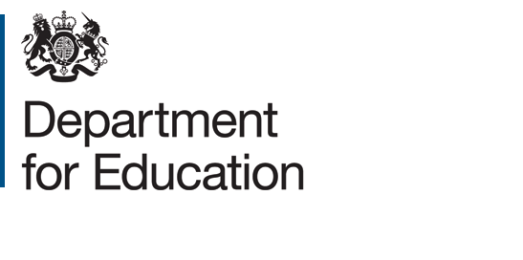 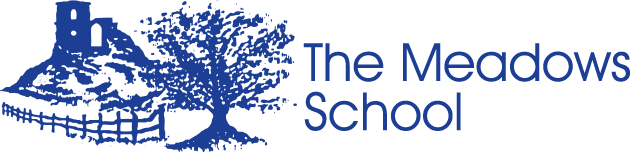 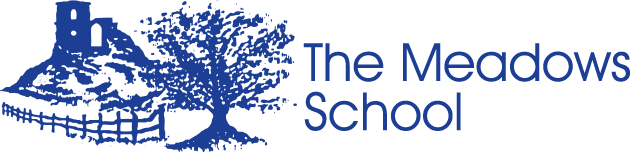 1. IntroductionA Cyber Response Plan should be considered as part of an overall continuity plan that schools need to ensure they maintain a minimum level of functionality to safeguard pupils and staff and to restore the school back to an operational standard.If a school fails to plan effectively then recovery can be severely impacted, causing additional loss of data, time, and ultimately, reputation.Incidents may occur during the school day or out of hours. The Cyber Response Plan should be tested, with input from key stakeholders, to ensure that in an emergency there is a clear strategy, which has fail-safes when key personnel are unavailable. The plan should cover all essential and critical IT infrastructure, systems, and networks. The plan will ensure that communications can be quickly established whilst activating cyber recovery. It is also important that the plan is well communicated and readily available.The document is to ensure that in the event of a cyber attack, school staff will have a clear understanding of who should be contacted, and the actions necessary to minimise disruption.2. Aims of a Cyber Response PlanWhen developing a Cyber Response Plan, you will need to consider who will be involved in the Cyber Recovery Team, the key roles and responsibilities of staff, what data assets are critical and how long you would be able to function without each one, establish plans for internal and external communications and have thought about how you would access registers and staff and pupil contact details. This will allow the school:To ensure immediate and appropriate action is taken in the event of an IT incident.To enable prompt internal reporting and recording of incidents.To have immediate access to all relevant contact details (including backup services and IT technical support staff).To maintain the welfare of pupils and staff.To minimise disruption to the functioning of the school.To ensure that the school responds in a consistent and effective manner in order to reduce confusion and reactivity.To restore functionality as soon as possible to the areas which are affected and maintain normality in areas of the school which are unaffected. 3. Risk Protection Arrangement CoverFrom April 2022, the Risk Protection Arrangement (RPA) will include cover for Cyber Incidents, which is defined in the RPA Membership Rules as:“Any actual or suspected unauthorised access to any computer, other computing and electronic equipment linked to computer hardware, electronic data processing equipment, microchips or computer installation that processes, stores, transmits, retrieves or receives data.”Your RPA cover includes a 24/7 dedicated helpline and dedicated email address. In the event of a Cyber Incident, you must contact the RPA Emergency Assistance.To be eligible for RPA Cyber cover, there are 4 conditions that members must meet:Have offline backups. Help and guidance on backing up is available from the National Cyber Security Centre (NCSC) and should ideally follow the 3-2-1 rule explained in the NCSC blog Offline backups in an online world - NCSC.GOV.UK It is vital that all education providers take the necessary steps to protect their networks from cyber-attacks and have the ability to restore systems and recover data from backups. Education providers should ask their IT teams or external IT providers to ensure the following: Backing up the right data. Ensuring the right data is backed up is paramount. See Critical Activities for a suggested list of data to include. Backups are held fully offline and not connected to systems or in cold storage, ideally following the 3-2-1 rule explained in the NCSC blog Offline backups in an online world: https://www.ncsc.gov.uk/blog-post/offline-backups-in-an-online-worldBackups are tested appropriately, not only should backups be done regularly but need to be tested to ensure that services can be restored, and data recovered from backups. Further Help and guidance on backing up can be found at: Step 1 - Backing up your data - NCSC.GOV.UK. https://www.ncsc.gov.uk/collection/small-business-guide/backing-your-dataAll Employees or Governors who have access to the Member’s information technology system must undertake NCSC Cyber Security Training by the 31 May 2024 or the start of the Membership Year, whichever is later. Upon completion, a certificate can be downloaded by each person. In the event of a claim the Member will be required to provide this evidence. Register with Police CyberAlarm. Registering will connect Members with their local police cyber protect team and in the majority of cases, a cyber-alarm software tool can be installed for free to monitor cyber activity. Where installed the tool will record traffic on the network without risk to personal data. When registering, use the code “RPA Member” in the Signup code box. Have a Cyber Response Plan in place. This template is for you to use to draft a school-specific plan if you do not already have one. It can be downloaded from the RPA members portal. For full terms and conditions of Cyber cover, please refer to the relevant Membership Rules on gov.uk.4. Preparation and Additional ResourcesPreventative StrategiesIt is vital education providers regularly review their existing defences and take the necessary steps to protect their networks. In addition to the 4 conditions of cover detailed above, there are several suggested measures that schools can implement to help themselves to improve their IT security and mitigate the risk of a cyber-attack:Regularly review IT Security Policy and Data Protection Policy.Assess the school’s current security measures against Cyber Essentials requirements, such as firewall rules, malware protection, and role based user access. Cyber Essentials is a government-backed baseline standard, which we would encourage all RPA members to strive towards achieving wherever possible.Ensure Multi-Factor Authentication (MFA) is in place: A method of confirming a user’s identity by using a combination of two or more different factors.Implement a regular patching regime: Routinely install security and system updates and a regular patching regime to ensure any internet-facing device is not susceptible to an exploit. This includes Exchange servers, web servers, SQL servers, VPN devices and Firewall devices. Ensure that security patches are checked for and applied on a regular basis. Vulnerabilities within Microsoft Exchange Servers have been the root cause of many cyber-attacks in the last six months. It is highly recommended that on-premises exchange servers are reviewed and patched/updated as a high priority and moving to an Office 365 environment with MFA if possible. Enable and review Remote Device Protocols (RDP) access policies: The use of external RDP access to a device is not recommended and allows attackers to brute-force access to any device that is externally accessible. Mitigating measures are: If external RDP connections are used, MFA should be usedRestricting access via the firewall to RDP enabled machines to allow only those who are allowed to connectEnable an account lockout policy for failed attemptsThe use of a VPN tunnel to access a network in the first instance, and then allowing users to subsequently use RDP or RDS to access a device afterwards is highly recommended Review NCSC advice regarding measures for IT teams to implement: Mitigating malware and ransomware attacks - NCSC.GOV.UKProvide awareness training for staff to recognise, report, and appropriately respond to security messages and/or suspicious activities.Advice and guidanceThe NCSC website has an extensive range of practical resources to help improve Cyber Security for Schools - NCSC.GOV.UKAcceptable UseEnsure all users have read the relevant policies and signed IT acceptable use and loan agreements for school devices.Please be aware if an incident is found to be caused by misuse, this could give rise to disciplinary measures and referral to the police.Communicating the PlanCommunicate the Cyber Recovery Plan to all those who are likely to be affected and be sure to inform key staff of their roles and responsibilities in the event of an incident, prior to any issue arising. Testing and ReviewDuring an incident there can be many actions to complete, and each step should be well thought out, cohesive, and ordered logically.Train key staff members to feel confident following and implementing the plan. Review the plan regularly to ensure contact details are up-to-date and new systems have been included. NCSC have resources to test your incident response with an Exercise in a Box - NCSC.GOV.UKMaking Templates Readily AvailableIt is recommended that templates are available to cover reporting, recording, logging incidents and actions, and communicating to stakeholders.5. Actions in the event of an incidentIf you suspect you have been the victim of a ransomware or other cyber incident, you should take the following steps immediately:Enact your Cyber Recovery PlanContact the 24/7/365 RPA Cyber Emergency Assistance: By telephone: 0800 368 6378 or by email: RPAresponse@CyberClan.comYou will receive a guaranteed response within 15 minutesIncident information will be recorded, advice will be provided and any critical ongoing incidents will be contained where possibleSubject to the claim being determined as valid, an expert Incident Response team will be deployed to rapidly respond to the incident, providing Incident Response services including: forensic investigation services and support in bringing IT operations securely back up and running.Inform the National Cyber Security Centre (NCSC) - https://report.ncsc.gov.ukContact your local police via Action Fraud Action Fraud website or call 0300 123 2040If you are a part of a Local Authority (LA), they should be contactedContact your Data Protection OfficerConsider whether reporting to the ICO is necessary report at www.ico.org.uk 0303 123 1112Contact the Sector Security Enquiries Team at the Department for Education by emailing: sector.securityenquiries@education.gov.ukPlease be aware that speed is of critical importance during a cyber incident to help protect and recover any systems that may have been affected and help prevent further spread.6. Cyber Recovery PlanVerify the initial incident report as genuine and record on the Incident Recovery Event Recording Form at Appendix C.Assess and document the scope of the incident using the Incident Impact Assessment at Appendix A to identify which key functions are operational / which are affected.In the event of a suspected cyber-attack, IT staff should isolate devices from the network. In order to assist data recovery, if damage to a computer or back up material is suspected, staff should not: Turn off electrical power to any computer. Try to run any hard drive, back up disc or tape to try to retrieve data. Tamper with or move damaged computers, discs or tapes. Contact RPA Emergency Assistance Helpline.Start the Actions Log to record recovery steps and monitor progress.Convene the Cyber Recovery Team (CRT).Liaise with IT staff to estimate the recovery time and likely impact.Make a decision as to the safety of the school remaining open.This will be in liaison with relevant Local Authority Support Services / TrustIdentify legal obligations and any required statutory reporting e.g., criminal acts / reports to the Information Commissioner’s Office in the event of a data breach.This may involve the school’s Data Protection Officer and the policeExecute the communication strategy which should include a media / press release if applicable.Communications with staff, LAB and parents / pupils should follow in that order, prior to the media release.Make adjustments to recovery timescales as time progresses and keep stakeholders informed.Upon completion of the process, evaluate the effectiveness of the response using the Post Incident Evaluation at Appendix D and review the Cyber Recovery Plan accordingly.Educate employees on avoiding similar incidents / implement lessons learned.Ensure this plan is kept up-to-date with new suppliers, new contact details, and changes to policy.The following sections should be completed to produce a bespoke Cyber Recovery Plan for your school:Cyber Recovery TeamIn the event of this plan having to be initiated, the personnel named below will form the Cyber Recovery Team and take control of the following:This procedure should not be published with contact details included due to the risk of a data breach. Server Access Please detail all the people with administrative access to the server.This procedure should not be published with contact details included due to the risk of a data breach. Management Information System (MIS) Admin AccessPlease detail all the people with administrative access to the MISThis procedure should not be published with contact details included due to the risk of a data breach. In the event of a cyber incident, it may be helpful to consider how you would access the following:RegistersStaff / Pupil contact detailsCurrent Child Protection ConcernsBackup StrategyKey ContactsThis procedure should not be published with contact details included due to the risk of a data breach. Staff Media ContactAssigned staff will co-ordinate with the media, working to guidelines that have been previously approved for dealing with post-disaster communications.The staff media contact should only provide verified facts. It is likely that verifying details will take some time and stating, “I don’t know at this stage”, is a perfectly acceptable response.It is likely the following basic questions will form the basis of information requests:What happened?How did it happen?What are you going to do about it?Staff who have not been delegated responsibility for media communications should not respond to requests for information and should refer callers or media representatives to assigned staff. Assigned Media Liaison(s): Name: _Chris Best __________   Role: _Executive Headteacher_________________________Name: __Kate Staples___________ Role: _Chief Strategic Business Manager_____________________Key Roles and ResponsibilitiesEvery school is unique and the structure and staffing levels will determine who will be assigned which task. This example will help you assign roles and responsibilities, but this is not an exhaustive or a definitive list.Headteacher Seeks clarification from person notifying incident.Sets up and maintains an incident log, including dates / times and actions. Convenes the Cyber Recovery Team (CRT) to inform of incident and enact the plan.Liaises with the Chair of Governors.Liaises with the school Data Protection Officer.Convenes and informs staff, advising them to follow the ‘script’ when discussing the incident.Prepares relevant statements / letters for the media, parents / pupils.Liaises with School Business Officer / Manager to contact parents, if required, as necessaryDesignated Safeguarding Lead (DSL)Seeks clarification as to whether there is a safeguarding aspect to the incident.Considers whether a referral to Cyber Protect Officers / Early Help / Social Services is required.Site Supervisor / CaretakerEnsures site access for external IT staff.Liaises with the Headteacher to ensure access is limited to essential personnel.School Business Officer / ManagerEnsures phone lines are operative and makes mobiles available, if necessary – effectively communicating numbers to relevant staff.Ensures office staff understand the standard response and knows who the media contact within school is.Contacts relevant external agencies – RPA Emergency Assistance / IT services / technical support staffManages the communications, website / texts to parents / school emails.Assesses whether payroll or HR functions are affected and considers if additional support is required.Data Protection Officer (DPO)Supports the school, using the school data map and information asset register to consider whether data has been put at risk, is beyond reach, or lost.Liaises with the Headteacher / Chair of LAB and determines if a report to the ICO is necessary.Advises on the appropriateness of any plans for temporary access / systems.Chair of LABSupports the Headteacher throughout the process and ensure decisions are based on sound judgement and relevant advice.Understands there may be a need to make additional funds available – have a process to approve this.Ensures all LAB members are aware of the situation and are advised not to comment to third parties / the media.Reviews the response after the incident to consider changes to working practices or school policy.IT Lead / IT StaffDepending upon whether the school has internal or outsourced IT provision, the roles for IT Co-ordinators and technical support staff will differ.Verifies the most recent and successful backup.Liaises with the RPA Incident Response Service to assess whether the backup can be restored or if server(s) themselves are damaged, restores the backup and advises of the backup date and time to inform stakeholders as to potential data loss.Liaises with the Headteacher as to the likely cost of repair / restore / required hardware purchase.Provides an estimate of any downtime and advises which systems are affected / unaffected.If necessary, arranges for access to the off-site backup.Protects any records which have not been affected.Ensures on-going access to unaffected records.Teaching Staff and Teaching AssistantsReassures pupils, staying within agreed pupil standard response Records any relevant information which pupils may provide.Ensures any temporary procedures for data storage / IT access are followedCritical Activities - Data AssetsList all the data assets your school has access to and decide which are critical and how long you would be able to function without each one. This could be a matter of a few hours or a matter of a day, a week or even a month. Complete the required column with the timescale you believe is necessary for recovery. You may find it helpful to refer to your Inventory / Data Map.Assign:  4 hours / 12 hours / 24 hours / 48 hours / 72 hours / 1 week / 2 weeks / 3 weeks / 1 monthAlso decide if there are any temporary workarounds or if outsourcing is possible. It is useful to consider the cost of any additional resources which may be required in an emergency situation.Appendix A: Incident Impact AssessmentUse this table to assess and document the scope of the incident to identify which key functions are operational / which are affected:Appendix B: Communication Templates1. School OpenDear Parent/Carer,I am writing to inform you that it appears the school has been a victim of [a cyber-attack / serious system outage]. This has taken down [some / all] of the school IT systems. This means that we currently do not have any access to [telephones / emails / server / MIS etc] At present we have no indication of how long it will take to restore our systems. [OR it is anticipated it may take XXXX to restore these systems]We are in liaison with our school Data Protection Officer and, if required, this data breach will be reported to the Information Commissioners Office (ICO) in line with requirements of the Data Protection Act 2018 / GDPR. Every action has been taken to minimise disruption and data loss.The school will be working with the [Trust / Local Authority], IT providers and other relevant third parties [Department for Education / NCSC / local police constabulary] to restore functionality and normal working as soon as possible.In consultation with the [Trust / Local Authority] we have completed a risk assessment on all areas affected to address concerns surrounding the safeguarding of our pupils and staff. The school will remain open with the following changes [detail any changes required]I appreciate that this will cause some problems for parents/carers with regards to school communications and apologise for any inconvenience.We will continue to assess the situation and update parents/carers as necessary. [If possible, inform how you will update i.e. via website/text message]Yours sincerely,2. School ClosureDear Parent/Carer,I am writing to inform you that it appears the school has been a victim of [a cyber-attack / serious system outage]. This has taken down the school IT system. This means that we currently do not have any access to [telephones / emails / server / MIS etc]. At present we have no indication of how long it will take to restore our systems. We are in liaison with our school Data Protection Officer and this data breach has been reported to the Information Commissioners Office (ICO) in line with the requirements of the Data Protection Act 2018 / GDPR.In consultation with the [Trust / Local Authority] we have completed a risk assessment on all areas affected to address concerns surrounding the safeguarding of our pupils and staff.I feel that we have no option other than to close the school to students on [XXXXXXXXXX]. We are currently planning that the school will be open as normal on [XXXXXXXXXX] I appreciate that this will cause some problems for parents/carers with regards to childcare arrangements and apologise for any inconvenience but feel that we have no option other than to take this course of action.The school will be working with the [Trust / Local Authority], IT providers and other relevant third parties [Department for Education / NCSC / local police constabulary] to restore functionality and re-open as soon as possible.We will continue to assess the situation and update parents / carers as necessary. [If possible, inform how you will update i.e. via website / text message].Yours sincerely,3. Staff Statement OpenThe school detected a cyber-attack on [date] which has affected the following school IT systems:(Provide a description of the services affected)Following liaison with the [Trust / LA] the school will remain open with the following changes to working practice:(Detail any workarounds / changes)The school is in contact with our Data Protection Officer and will report to the ICO, if necessary, in line with statutory requirements of the Data Protection Act 2018 / GDPR.This incident is being investigated by the relevant authorities. If you are asked for any information as part of the on-going investigation, please provide it promptly. The school has taken immediate action to mitigate data loss, limit severity, and restore systems.All staff are reminded that they must not make any comment or statement to the press, parents or wider community with regards to this incident or its effects. Queries should be directed to [Insert staff name]4. Staff Statement ClosedThe school detected a cyber-attack on [date] which has affected the following school IT systems:(Provide a description of the services affected)Following liaison with the [Trust / LA] the school will close to pupils [on DATE or with immediate effect].  (Detail staff expectations and any workarounds / changes or remote learning provision)The school is in contact with our Data Protection Officer, and we have reported the incident to the ICO, in line with the statutory requirements of the Data Protection Act 2018 / GDPR.This incident is being investigated by the relevant authorities. If you are asked for any information as part of the on-going investigation, please provide it promptly. The school has taken immediate action to mitigate data loss, however we are unsure when systems will be restored. Staff will be kept informed via [telephone / email / staff noticeboard].All staff are reminded that they must not make any comment or statement to the press, parents, or wider community with regards to this incident or its effects. Queries should be directed to [Insert staff name].5. Media Statement[Inset school name] detected a cyber-attack on [date] which has affected the school IT systems. Following liaison with the [Trust / LA] the school [will remain open / is currently closed] to pupils.The school is in contact with their Data Protection Officer and will report to the ICO, if necessary, in line with statutory requirements of the Data Protection Act 2018 / GDPR.This incident is being investigated by the relevant authorities and the school has taken immediate remedial action to limit data loss and restore systems.A standard staff response for serious IT incidents should reflect only information which is already freely available and has been provided by the school in initial media responses.Standard ResponseThe information provided should be factual and include the time and date of the incident.Staff should not speculate how long systems will take to be restored but can provide an estimate if this has been agreed. If no restoration date has been advised, staff should merely state that work is on-going and that services will resume as soon as practically possible.Staff should direct further enquiries to an assigned contact / school website / other pre-determined communication route.Standard Response for PupilsFor staff responding to pupil requests for information, responses should reassure concerned pupils that incidents are well prepared for, alternative arrangements are in place and that systems will be back online shortly. Staff should address any outlandish or suggested versions of events by reiterating the facts and advising pupils that this has been confirmed in letters / emails to parents / carers. Staff should not speculate or provide pupils with any timescales for recovery, unless the sharing of timescales has been authorised by senior staff.Appendix C: Incident Recovery Event Recording FormThis form can be used to record all key events completed whilst following the stages of the Cyber Response Plan.Relevant ReferralsActions LogAppendix D: Post Incident EvaluationResponse Grades 1-5 	1 = Poor, ineffective and slow / 5 = Efficient, well communicated and effective.Last Reviewed1st April 2024Reviewed ByLouise SmithNext Review Date1st April 2025NameRole in SchoolContact DetailsRecovery Team LeaderChristopher BestExecutive HeadteacherDeputy Recovery Team LeaderJoan WrightHead of SchoolAssistant HeadMel WilliamsAssistant HeadHead of Sixth FormLowri ThorburnHead of Sixth Form(currently on maternity leave)DSLSarah RubanskiDSLChair of LABDarryl DaviesChair of LABDeputy Chair of LABAngela WhitfieldDeputy Chair of LABData ManagementStaffs TechIT TechniciansIT Restore / RecoverStaffs TechIT TechniciansSite SecurityLouise Smith/Josh SmithBusiness Manager/Site SupervisorPublic RelationsChris Best/Joan Wright/Sarah RubanskiExecutive Headteacher/Head of school/DSLCommunicationsChris Best/Joan WrightExecutive Headteacher/Head of SchoolResources / SuppliesLouise SmithBusiness ManagerFacilities ManagementLouise SmithBusiness ManagerRoleNameContact DetailsExecutive HeadteacherN/ASchool Business ManagerN/AIT Support TechnicianStaffs TechThird Party IT Provider Staffs TechMIS Admin AccessNameContact DetailsExecutive HeadteacherChris BestSchool Business ManagerLouise SmithFinance and Support OfficerRachel FryerClerical Assistant/Exams OfficerMairead KelseyClerical AssistantCiaran PatstonMIS ProviderArborSchool ProcessBackup Type (include on-site / off-site)FrequencyMain File ServerNas box/Datto/Wasabi/2 factor authenticationsDailySchool MISNas box/Datto/Wasabi/2 factor authenticationsDailyCloud ServicesNas box/Datto/Wasabi/2 factor authenticationsDailyThird Party Applications / SoftwareNas box/Datto/Wasabi/2 factor authenticationsDailyEmail ServerNas box/Datto/Wasabi/2 factor authenticationsDailyCurriculum FilesNas box/Datto/Wasabi/2 factor authenticationsDailyTeaching Staff DevicesNas box/Datto/Wasabi/2 factor authenticationsDailyAdministration FilesNas box/Datto/Wasabi/2 factor authenticationsDailyFinance / PurchasingNas box/Datto/Wasabi/2 factor authenticationsDailyHR / Personnel RecordsNas box/Datto/Wasabi/2 factor authenticationsDailyInventoryNas box/Datto/Wasabi/2 factor authenticationsDailyFacilities Management / BookingsNas box/Datto/Wasabi/2 factor authenticationsDailyWebsiteNas box/Datto/Wasabi/2 factor authenticationsDailyUSBs / portable drivesNas box/Datto/Wasabi/2 factor authenticationsDailySupplierContact / Tel NumberAccount / Reference NumberInternet ConnectionBackup ProviderTelecom ProviderWebsite HostElectricity SupplierIntruder AlarmText Messaging SystemAction FraudLegal RepresentativeLA / Trust Press OfficerCritical ActivitiesData item required for service continuityWhen RequiredWorkaround? 
(Yes / No)Leadership and ManagementAccess to Headteacher’s email address 12hrs YLeadership and ManagementMinutes of SLT meetings and agendas 48hrs YLeadership and ManagementHead's reports to governors (past and present) 48hrs YLeadership and ManagementKey stage, departmental and class information 4hrs YSafeguarding / WelfareAccess to systems which report and record safeguarding concerns 4hrs YSafeguarding / WelfareAttendance registers  4hrs YSafeguarding / WelfareClass groups / teaching groups, and staff timetables 4hrs YSafeguarding / WelfareReferral information / outside agency / TAFs 4hrs YSafeguarding / WelfareChild protection records  4hrs YSafeguarding / WelfareLooked After Children (LAC) records / PEPs 4hrs YSafeguarding / WelfarePupil Premium pupils and funding allocations 4hrs YSafeguarding / WelfarePastoral records and welfare information 4hrs YMedicalAccess to medical conditions information 4hrs YMedicalAdministration of Medicines Record 4hrs YMedicalFirst Aid / Accident Logs 4hrs YTeachingSchemes of work, lesson plans and objectives 24hrs YTeachingSeating plans 24hrs YTeachingTeaching resources, such as worksheets 24hrs YTeachingLearning platform / online homework platform 24hrs YTeachingCurriculum learning apps and online resources 24hrs YTeachingCPD / staff training records  48hrs YTeachingPupil reports and parental communications 24hrs YSEND DataSEND List and records of provision 4hrs YSEND DataAccessibility tools 4hrs YSEND DataAccess arrangements and adjustments 4hrs YSEND DataIEPs / EHCPs / GRIPS 4hrs YConduct and BehaviourReward system records, including house points or conduct points 24hrs YConduct and BehaviourBehaviour system records, including negative behaviour points 24hrs YConduct and BehaviourSanctions  24hrs YConduct and BehaviourExclusion records, past and current 4hrs YConduct and BehaviourBehavioural observations / staff notes and incident recordsCritical ActivitiesData item required for service continuityWhen RequiredWorkaround? 
y(Yes / No)Assessment and ExamsExam entries and controlled assessments 4hrs YAssessment and ExamsTargets, assessment and tracking data 4hrs YAssessment and ExamsBaseline and prior attainment records 4hrs YAssessment and ExamsExam timetables and cover provision 4hrs YAssessment and ExamsExam results 4hrs YGovernanceSchool development plans  24hrs YGovernancePolicies and procedures 24hrs YGovernanceGovernors meeting dates / calendar  24hrs YGovernanceGovernor attendance and training records 24hrs YGovernanceGovernors minutes and agendas 24hrs YAdministrationAdmissions information 24hrs YAdministrationSchool to school transfers 24hrs YAdministrationTransition information 24hrs YAdministrationContact details of pupils and parents 24hrs YAdministrationAccess to absence reporting systems 24hrs YAdministrationSchool diary of appointments / meetings 24hrs YAdministrationPupil timetables 24hrs YAdministrationLetters to parents / newsletters 24hrs YAdministrationExtra-curricular activity timetable and contacts for providers 24hrs YAdministrationCensus records and statutory return data 24hrs YHuman ResourcesPayroll systems 4hrs YHuman ResourcesStaff attendance, absences, and reporting facilities 4hrs YHuman ResourcesDisciplinary / grievance records 4hrs YHuman ResourcesStaff timetables and any cover arrangements 4hrs YHuman ResourcesContact details of staff 4hrs YOffice ManagementPhotocopying / printing provision 48hrs YOffice ManagementTelecoms - school phones and access to answerphone messages 4hrs YOffice ManagementEmail - access to school email systems  4hrs YOffice ManagementSchool website and any website chat functions / contact forms 12hrs YOffice ManagementSocial media accounts (Facebook / Twitter) 12hrs YOffice ManagementManagement Information System (MIS) 4hrs YOffice ManagementSchool text messaging system 4hrs YOffice ManagementSchool payments system (for parents) 24hrs YOffice ManagementFinancial Management System - access for orders / purchases 24hrs YSite ManagementVisitor sign in / sign out 24hrs YSite ManagementCCTV access N/A YSite ManagementSite maps 48hrs YSite ManagementMaintenance logs, including legionella and fire records 48hrs YSite ManagementRisk assessments and risk management systems 12hrs YSite ManagementCOSHH register and asbestos register 4hrs YCateringContact information for catering staff  4hrs YCateringSupplier contact details 4hrs YCateringPayment records for food & drink 24hrs YCateringSpecial dietary requirements / allergies 4hrs YCateringStock taking and orders 24hrs YOperationalNo ImpactThere is no noticeable impact on the school’s ability to function.OperationalMinor ImpactThere is some loss in the ability to function which is minor. Functions can be carried out, but may take longer and there is a loss of efficiency.OperationalMedium ImpactThe school has lost the ability to provide some critical services (administration or teaching and learning) to some users.
The loss of functionality is noticeable, but work arounds are possible with planning and additional resource.OperationalHigh ImpactThe school can no longer provide any critical services to users.
It is likely the school will close or disruption will be considerable.InformationalNo BreachNo information has been accessed / compromised or lost.InformationalData BreachAccess or loss of data which is not linked to individuals and classed as personal. 
This may include school action plans, lesson planning, policies and meeting notes.InformationalPersonal Data BreachSensitive personally identifiable data has been accessed or extracted. 
Data which may cause ‘significant impact’ to the person / people concerned requires a report to the ICO within 72 hours.InformationalIntegrity LossData, which may include sensitive personal data, has been changed or deleted. (This also includes corruption of data)RestorationExisting ResourcesRecovery can be promptly facilitated with the resources which are readily available to the school.RestorationFacilitated by Additional ResourcesRecovery can be facilitated within an identified timescale with additional resources which can be easily accessed.RestorationThird Party ServicesRecovery is not guaranteed, and outside services are required to facilitate full or partial restoration.RestorationNot RecoverableRecovery from the incident is not possible. Data may have been extracted, encrypted or backups may have failed.Description or reference of incident:Date of the incident:Date of the incident report:Date/time incident recovery commenced:Date recovery work was completed:Was full recovery achieved?Referral ToContact DetailsContacted On (Time / Date)Contacted ByResponseRecovery Tasks (In order of completion)Person ResponsibleCompletion DateCompletion DateCommentsOutcomeRecovery Tasks (In order of completion)Person ResponsibleEstimatedActualCommentsOutcome1.2.3.4.5.6.7.8.ActionResponse GradingComments for Improvements / AmendmentsInitial Incident NotificationEnactment of the Action plan Co-ordination of the Cyber Recovery TeamCommunications StrategyImpact minimisationBackup and restore processesWere contingency plans sufficient?Staff roles assigned and carried out correctly?Timescale for resolution / restoreWas full recovery achieved?Log any requirements for additional training and suggested changes to policy / procedure:Log any requirements for additional training and suggested changes to policy / procedure:Log any requirements for additional training and suggested changes to policy / procedure: